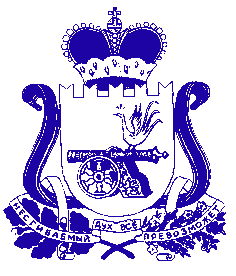 Администрация муниципального образования «Сафоновский район» Смоленской областиПОСТАНОВЛЕНИЕот 18.10.2019 № 1467Во исполнение пункта 5.30 протокола областного совещания под председательством А.В.Островского от 04.07.2019, руководствуясь Уставом муниципального образования «Сафоновский район» Смоленской области, Администрация муниципального образования «Сафоновский район» Смоленской областиПОСТАНОВЛЯЕТ:1. Утвердить прилагаемую программу «Развитие добровольчества (волонтерства) в муниципальном образовании «Сафоновский район» Смоленской области».2. Опубликовать настоящее постановление на официальном сайте Администрации муниципального образования «Сафоновский район» Смоленской области в информационно-телекоммуникационной сети «Интернет».3. Контроль за исполнением настоящего постановления возложить на заместителя Главы муниципального образования «Сафоновский район» Смоленской области Г.В.Гуренкова.Глава муниципального образования «Сафоновский район» Смоленской области					В.Е.БалалаевПрограмма«Развитие добровольчества (волонтерства) в муниципальном образовании «Сафоновский район» Смоленской области»г. Сафоново2019Паспорт программы«Развитие добровольчества (волонтерства) в муниципальном образовании «Сафоновский район» Смоленской области»(далее – программа)Раздел 1. Общая характеристика социально-экономической сферы реализации программыВолонтерская деятельность, добровольческая активность граждан, прежде всего молодежи, являются важнейшими факторами социального развития общества в таких сферах, как образование, наука, культура, искусство, здравоохранение, охрана окружающей среды и в ряде других. Содействие развитию и распространению волонтерства в соответствии с Концепцией долгосрочного социально-экономического развития Российской Федерации на период до 2020 года, утвержденной распоряжением Правительства Российской Федерации от 17.11.2008 № 1662-р, отнесено к числу приоритетных направлений социальной и молодежной политики. Добровольческая деятельность является сферой, дающей простор созидательной инициативе и социальному творчеству студенчества, обеспечивающей важный вклад в достижение целей воспитания активной гражданской позиции и социальной ответственности молодого человека. Добровольческая деятельность, осуществляемая в Российской Федерации, регламентируется Федеральным законом от 05.02.2018 № 15-ФЗ «О внесении изменений в отдельные законодательные акты Российской Федерации по вопросам добровольчества (волонтерства)».По поручению Президента Российской Федерации Агентством стратегических инициатив в 2018 году разработан стандарт поддержки волонтерства, который распространен для реализации во всех регионах Российской Федерации.Кроме того, развитие добровольчества включено в федеральный проект «Социальная активность» национального проекта «Образование».В целях выполнения поручений Президента Российской Федерации, реализации федерального проекта «Социальная активность» в Смоленской области развитию добровольчества уделяется должное внимание.Молодежь, активно занимающаяся добровольчеством, получает навыки и умения организации мероприятий и акций, общения с различными категориями населения, что впоследствии делает их более конкурентоспособными на рынке труда. Помимо личного развития волонтеры активно помогают в решении социальных проблем общества. Занимаются помощью детям-сиротам, ветеранам, профилактикой зависимостей в детской и молодежной среде и пр. В последние годы в Сафоновском районе волонтерское движение получило широкое развитие. В 2018 году создан Волонтерский корпус при отделе по делам молодежи Администрации муниципального образования «Сафоновский район» Смоленской области. Увеличилось количество волонтеров из числа школьников и студентов, расширились сферы полезной деятельности для их участия. Традиционными для волонтеров Сафоновского района стали акции «Доброхоты», «Цветы ветерану», «Бессмертный полк», «Георгиевская ленточка», «#ЭтоНашаПобеда», «Лес Победы», «Свеча Памяти», «Чистый берег» и другие. На территории муниципального образования «Сафоновский район» Смоленской области проводится работа по оказанию помощи гражданам пожилого возраста с привлечением добровольцев. В 2018-2019 годах сафоновские волонтеры принимали активное участие в профильной смене «Областные сборы добровольцев «Волонтеры Смоленщины», организованной на базе закрытого акционерного общества Туристский комплекс «Соколья гора».В рамках проведения профильной общественно-политической смены «Лидер», организованной на базе МБУ ДОЛ «Борок» в летний период и расчитанной на 150 школьников и студентов, реализован Курс волонтерского мастерства. В рамках данного курса осуществляется изучение истории развития волонтерства, происходит знакомство с основными направлениями добровольческой деятельности, порядком регистрации и учета достижений в добровольческой (волонтерской) деятельности посредством портала ДобровольцыРоссии.рф.В Сафоновском районе большое внимание уделяется поисковой работе. На территории района действует четыре поисковых отряда, в состав которых входит порядка 40 человек. В рамках этого направления Администрацией муниципального образования «Сафоновский район» Смоленской области оказывается финансовая поддержка на возмещение затрат, связанных с проведением поисковой работы, направленной на выявление неизвестных воинских захоронений и непогребенных останков защитников Отечества.Программа «Развитие добровольчества (волонтерства) в муниципальном образовании «Сафоновский район» Смоленской области» разработана в соответствии с Федеральным законом от 05.02.2018 № 15-ФЗ «О внесении изменений в отдельные законодательные акты Российской Федерации по вопросам добровольчества (волонтерства)».Раздел 2. Цели, целевые показатели, описание ожидаемых конечных результатов, сроки и этапы реализации программыЦелью программы является вовлечение в добровольческую (волонтерскую) деятельность граждан всех возрастов, проживающих на территории муниципального образования «Сафоновский район» Смоленской области.Целевыми показателями реализации программы являются:- доля граждан, вовлеченных в добровольческую деятельность, в муниципальном образовании «Сафоновский район» Смоленской области;- количество добровольцев муниципального образования «Сафоновский район» Смоленской области, зарегистрированных в единой информационной системе «Добровольцы России».Целевые показатели реализации программы представлены в приложении № 1.В результате реализации программы:- расширится межведомственное взаимодействие в сфере развития добровольческого (волонтерского) движения в муниципальном образовании «Сафоновский район» Смоленской области;- осуществится поддержка действующих волонтерских инициатив молодежи на территории муниципального образования «Сафоновский район» Смоленской области;- расширится информированность граждан о возможностях волонтерской деятельности, - увеличится количество молодежи, вовлеченной в добровольческое движение;- увеличится количество реализуемых добровольческих (волонтерских) проектов;- повысится уровень подготовки волонтеров по видам деятельности и качества проводимых ими мероприятий.Сроки реализации программы – 2019-2024 годы.Раздел 3. Мероприятия программыПеречень мероприятий программы представлен в приложении № 2 к программе.Целевые показателиреализации программы «Развитие добровольчества (волонтерства) в муниципальном образовании «Сафоновский район» Смоленской области» Перечень мероприятий программы «Развитие добровольчества (волонтерства) в муниципальном образовании «Сафоновский район» Смоленской области» Об утверждении программы «Развитие добровольчества (волонтерства) в муниципальном образовании «Сафоновский район» Смоленской области»Утвержденапостановлением Администрациимуниципального образования «Сафоновский район» Смоленской областиот 18.10.2019 № 1467Администратор программыотдел по делам молодежи Администрации муниципального образования «Сафоновский район» Смоленской областиОтветственные исполнители подпрограмм программыотсутствуют Исполнители основных мероприятий программыотдел по делам молодежи Администрации муниципального образования «Сафоновский район» Смоленской области;Волонтерский корпус при отделе по делам молодежи Администрации муниципального образования «Сафоновский район» Смоленской областиНаименование подпрограмм программыотсутствуютЦель программывовлечение в добровольческую (волонтерскую) деятельность граждан всех возрастов, проживающих на территории муниципального образования «Сафоновский район» Смоленской областиЦелевые показатели программы- увеличение доли граждан, вовлеченных в добровольческую деятельность, в муниципальном образовании «Сафоновский район» Смоленской области к 2024 году до 10 %;- увеличение количества добровольцев муниципального образования «Сафоновский район» Смоленской области, зарегистрированных в единой информационной системе «Добровольцы России», к 2024 году до 460 человекСроки (этапы) реализации программы2019-2024 годыОжидаемые результаты реализации программы- расширится межведомственное взаимодействие в сфере развития добровольческого (волонтерского) движения в муниципальном образовании «Сафоновский район» Смоленской области;- осуществится поддержка действующих волонтерских инициатив молодежи на территории муниципального образования «Сафоновский район» Смоленской области;- расширится информированность граждан о возможностях волонтерской деятельности, - увеличится  количество молодежи, вовлеченной в добровольческое движение;- увеличится количество реализуемых добровольческих (волонтерских) проектов;- повысится уровень подготовки волонтеров по видам деятельности и качества проводимых ими мероприятийПриложение № 1к программе№П№ п/пНаименование показателяЕдиницаизмеренияБазовое значение показателей  (к очередному финансовому году)Планируемое значение показателей (на очередной финансовый год и плановый период)Планируемое значение показателей (на очередной финансовый год и плановый период)Планируемое значение показателей (на очередной финансовый год и плановый период)Планируемое значение показателей (на очередной финансовый год и плановый период)Планируемое значение показателей (на очередной финансовый год и плановый период)Планируемое значение показателей (на очередной финансовый год и плановый период)№П№ п/пНаименование показателяЕдиницаизмерения2018 год2019 год2020 год2021 год2022 год2023 год2024 год1.Доля граждан, вовлеченных в добровольческую деятельность, в муниципальном образовании «Сафоновский район» Смоленской области%356789102.Количество добровольцев муниципального образования «Сафоновский район» Смоленской области, зарегистрированных в единой информационной системе «Добровольцы России» чел.100160220280340400460Приложение № 2к программе№п/пНаименование мероприятияИсполнитель мероприятияСрок реализации мероприятия1. Организационно-методическое обеспечение волонтерской деятельности1. Организационно-методическое обеспечение волонтерской деятельности1. Организационно-методическое обеспечение волонтерской деятельности1. Организационно-методическое обеспечение волонтерской деятельности1.1.Разработка положений, программ и проектов, касающихся организации волонтерской деятельностиОтдел по делам молодежи Администрации муниципального образования «Сафоновский район» Смоленской области (далее – отдел по делам молодежи)2020-20241.2.Участие в обучающих семинарах и тренингах для волонтеров – организаторов мероприятийОтдел по делам молодежи2020-20241.3.Организация и проведение встреч с молодежью с целью информирования их о деятельности волонтерского движения на территории муниципального образования «Сафоновский район» Смоленской областиОтдел по делам молодежи2020-20241.4.Организация участия волонтеров в слетах, круглых столахОтдел по делам молодежи2020-20242. Развитие информирования молодежи о деятельности волонтерского движения2. Развитие информирования молодежи о деятельности волонтерского движения2. Развитие информирования молодежи о деятельности волонтерского движения2. Развитие информирования молодежи о деятельности волонтерского движения2.1.Освещение работы молодежного волонтерского движения на территории   муниципального образования «Сафоновский район» Смоленской области в СМИ Сафоновского района, в информационно-телекоммуникационной сети «Интернет»Отдел по делам молодежи2020-20242.2.Подготовка информации о возможности участия в волонтерском  движении для размещения на городских информационных стендах, в образовательных организациях, учреждениях культурыОтдел по делам молодежи2020-20242.3.Мониторинг молодежной среды, привлечение внимания молодежи к актуальным проблемам обществаОтдел по делам молодежи2020-20243. Работа с социально-незащищенными слоями населения3. Работа с социально-незащищенными слоями населения3. Работа с социально-незащищенными слоями населения3. Работа с социально-незащищенными слоями населения3.1.Муниципальный этап Всероссийского конкурса «Доброволец России»Отдел по делам молодежимарт 2020, далее – ежегодно3.2.Районный фотоконкурс «Я доброволец»Отдел по делам молодежи, фотоклуб «Щелк»март 2020, далее – ежегодно3.3.Акция «Снежный десант»: помощь пожилым людям и инвалидам  в  уборке снега  около домовОтдел по делам молодежидекабрь-февраль 2020-20243.4.Волонтерская акция «Вселенная добрых дел»Отдел по делам молодежиапрель 2020, далее – ежегодно3.5.Молодежная акция «Никто не забыт» по благоустройству и озеленению мемориаловОтдел по делам молодежис апреля по октябрь, ежегодно3.6.Экологический десант «Чистый Борок»Отдел по делам молодежиапрель-октябрь 2020, далее – ежегодно3.7.Курс волонтерского мастерства в рамках проведения летней профильной общественно-политической смены «Лидер»Отдел по делам молодежи2020-20244. Организация работы по профилактике правонарушений и преступлений, зависимостей среди молодежи4. Организация работы по профилактике правонарушений и преступлений, зависимостей среди молодежи4. Организация работы по профилактике правонарушений и преступлений, зависимостей среди молодежи4. Организация работы по профилактике правонарушений и преступлений, зависимостей среди молодежи4.1 Участие в проведении мероприятий, приуроченных к Международному дню борьбы с наркоманией и наркобизнесомВолонтерский корпусиюнь4.2Организация и проведение танцевального флэш-моба в рамках Всероссийской акции «Будь здоров!»Волонтерский корпусиюнь, август 2020, далее – ежегодно4.3Участие в проведении мероприятий, приуроченных к Всемирному дню отказа от куренияВолонтерский корпусежегодно третий четверг ноября4.4Участие в проведении мероприятий, приуроченных к Всемирному дню борьбы со СПИДомВолонтерский корпус1 декабря 2019, далее – ежегодно4.5Агитация участия молодежи  в спортивно-оздоровительных и культурно-массовых мероприятиях района с целью оздоровления молодежи и отвлечения  от негативного влияния окружающей средыОтдел по делам молодежи2020-20244.6.Вовлечение несовершеннолетних, состоящих на различных видах профилактического учета, в волонтерскую деятельностьОтдел по делам молодежиКДНиЗП2020-20245. Организация и проведение мероприятий в области гражданско-патриотического воспитания5. Организация и проведение мероприятий в области гражданско-патриотического воспитания5. Организация и проведение мероприятий в области гражданско-патриотического воспитания5. Организация и проведение мероприятий в области гражданско-патриотического воспитания5.1.Участие в проведении серии мероприятий популяризации государственных символов Российской Федерации Отдел по делам молодежи    Волонтерский корпусВ течение 2020 года, далее – ежегодно5.2.Организация комплекса мероприятий, приуроченных памятным датам Российской ФедерацииВолонтерский корпусВ течение 2020 года, далее – ежегодно5.3.Организация и проведение акции «Единый день благоустройства воинских захоронений добровольцами»Волонтерский корпусапрель, сентябрь 2020, далее – ежегодно5.4.Акция «Бессмертный полк»Отдел по делам молодежиВолонтерский корпус9 мая 2020, далее – ежегодно5.5.Акция «Цветы ветерану»: объезд по домам ветеранов и участников Великой Отечественной войны с поздравлениями и вручением памятных подарковОтдел по делам  молодежи   Волонтерский корпусмай 2020, далее – ежегодно5.6.Акция «Георгиевская ленточка»Отдел по делам  молодежи   Волонтерский корпусмай 2020, далее – ежегодно5.7.Организация и проведение акции «Свеча памяти»Отдел по делам  молодежи   Волонтерский корпусиюнь 2020, далее – ежегодно5.8.Участие в мероприятиях, посвященных Дню памяти и скорбиОтдел по делам  молодежи   Волонтерский корпусиюнь 2020, далее – ежегодно